74  Pedro apóstol.  (Hechos cps 4 a 12)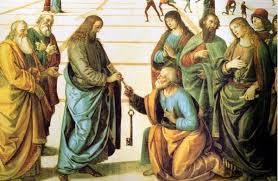   La historia de los primeros cristianos se identifica ya desde el principio con la autoridad moral y apostólica que Jesús había conferido al Apóstol Pedro, aquel al que Jesús le había dicho: "Tú eres Pedro y sobre esta piedra edificaré mi Iglesia. Y las puertas del infierno no prevalecerán sobre ella (Mt . 13. 16-28). Y se lo confirmó en la última aparición junto al Lago de Galilea: Apacienta mis corderos, apacienta mis ovejas (Jn. 21 15-18)   Fue su primer acto al marchar Jesús, pedir la elección del reemplazante del traidor  Judas. Empleada la costumbre de echar a suertes, los hermanos presentaron dos seguidores de Jesús: Simón, el justo y Matías (Hech 1. 12-26). Salió elegido Matías, que quedó agregado al Grupo de los 12.    En el libro de los Hechos se narra cómo, el Sanedrín llamó a Pedro y  Juan, después de la curación del paralítico y les prohibió hablar en nombre de Jesús, añadiendo severas amenazas   Pedro les respondió: ¿Os parece justo delante de Dios que os obedezcamos a vosotros  antes que a Dios? Nosotros no podemos dejar de proclamar lo que hemos visto y oído" (Hech 4.20)    Los Apóstoles siguieron predicando el nombre del Jesús y haciendo nuevos adeptos, de los que en el sanedrín llamaban "secta" de los nazarenos. Pero a los Apóstoles no les interesaba ni asustaba lo que dijeran, sino cumplir con fidelidad lo que debían hacer y el Señor Jesús les había mandado.     Hacían muchos signos y milagros y el pueblo iba cada vez más a oírles. Les volvieron a encerrar en la prisión, y el ángel les sacó yendo al templo a seguir predicando el nombre de Jesús. Cuando fueron a traerlos al tribunal, la prisión estaba vacía y ellos en el templo hablando de nuevo. Pedro volvió a responderles: "Hay que obedecer a Dios antes que a los hombres" (Hch 5.29)     Les volvieron a meter en la cárcel y les castigaron con la flagelación, pero volvieron gozosos de haber sufrido por el Señor Jesús. Cuando vino luego la fuerte persecución con la muerte del diácono Esteban y la marcha de muchos hermanos de Jerusalén para no morir, Pedro  tuvo que marchar.   Viajóo por Samaría y Cesarea anunciado el mensaje de Jesús y haciendo como los demás apóstoles todo lo que podía  para que el nombre de Jesús fuera conocido por todo el mundo .  En Cesarea el centurión Cornelio le llamó para que les dijera a él y a toda la familia qué debía hacer para ser seguidores de Jesús y Pedro se presentó para bautizar a toda la familia. /((Hech 10. 1-48). Es probable que entonces estuvo en Antioquía y su labor fue eficaz. Fue el lugar donde los cristianos furn llamados con este nombre.    De nuevo en Jerusalén fue apresado como dirigente importante de los seguidores de Jesús  y conoció la muerte de Santiago, el hermano de Juan, el año 45.  por parte de Herodes. Estaban esperando que pasara la pascua para hacer lo mismo con Pedro, pero por la noche un ángel lo libero milagrosamente. Después de haber avisado a los hermanos que, reunidos, oraban por su liberación, marchó de Jerusalén, posiblemente de nuevo a Antioquia.  Estaba de nuevo en Jerusalén cundo Pablo y Bernabé viajaron con una limosna y para dejar en claro que había que liberar a los convertidos gentiles de la ley de Moisés. Pedro habló de manera abierta en favor de la libertad de la fe para compensar lo que Santiago no compartía y reclamaba la ley.   Después su figura desaparece del libro de los Hechos y después en diversos viajes por algunas de la comunidades que iban surgiendo en las diversas regiones de Asia.  La pista de Pedro se pierde desde su liberación, ya que el autor del libro de los Hechos, Lucas, como compañero de Pablo, todo el resto del escrito lo dedica a este Apóstol La tradición nos dice que  estuvo en Roma un tiempo y que en ella murió en la persecución de Nerón el año 64 o él 65. Nos dice también la tradición que pidió a los verdugos que no le crucificaran sin más, que no era digno de morir como el maestro por haberle negado tres veces. Les pidió que le crucificaran cabeza abajo. Por eso se le presenta con la cruz de su martirio invertida.    Desde su estancia en Roma y su entierro en los campos vaticanos, donde luego se construiría un templo y siglo después la gran basílica de S. Pedro del Vaticano, la Iglesia católica considera a los obispos de Roma como principales representantes de la autoridad en la Iglesia, del magisterio y de la jerarquía, rasgo discutido por las iglesias ortodoxas y negado por las protestantes.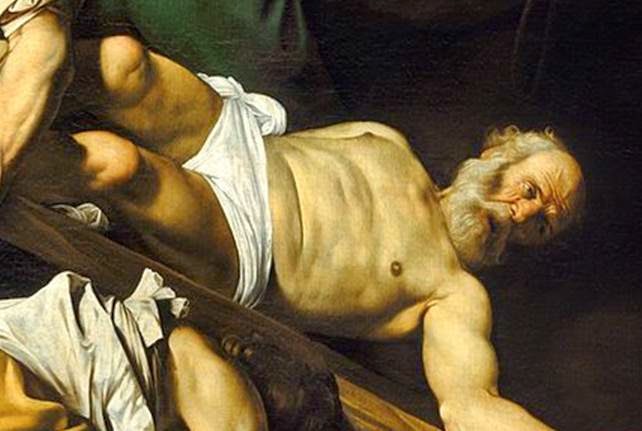 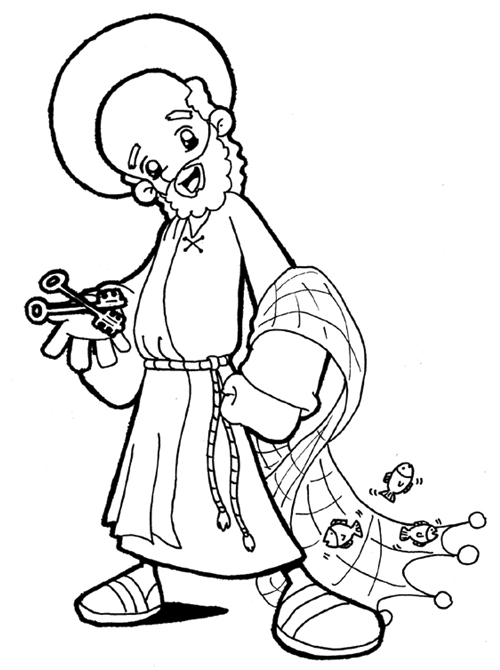 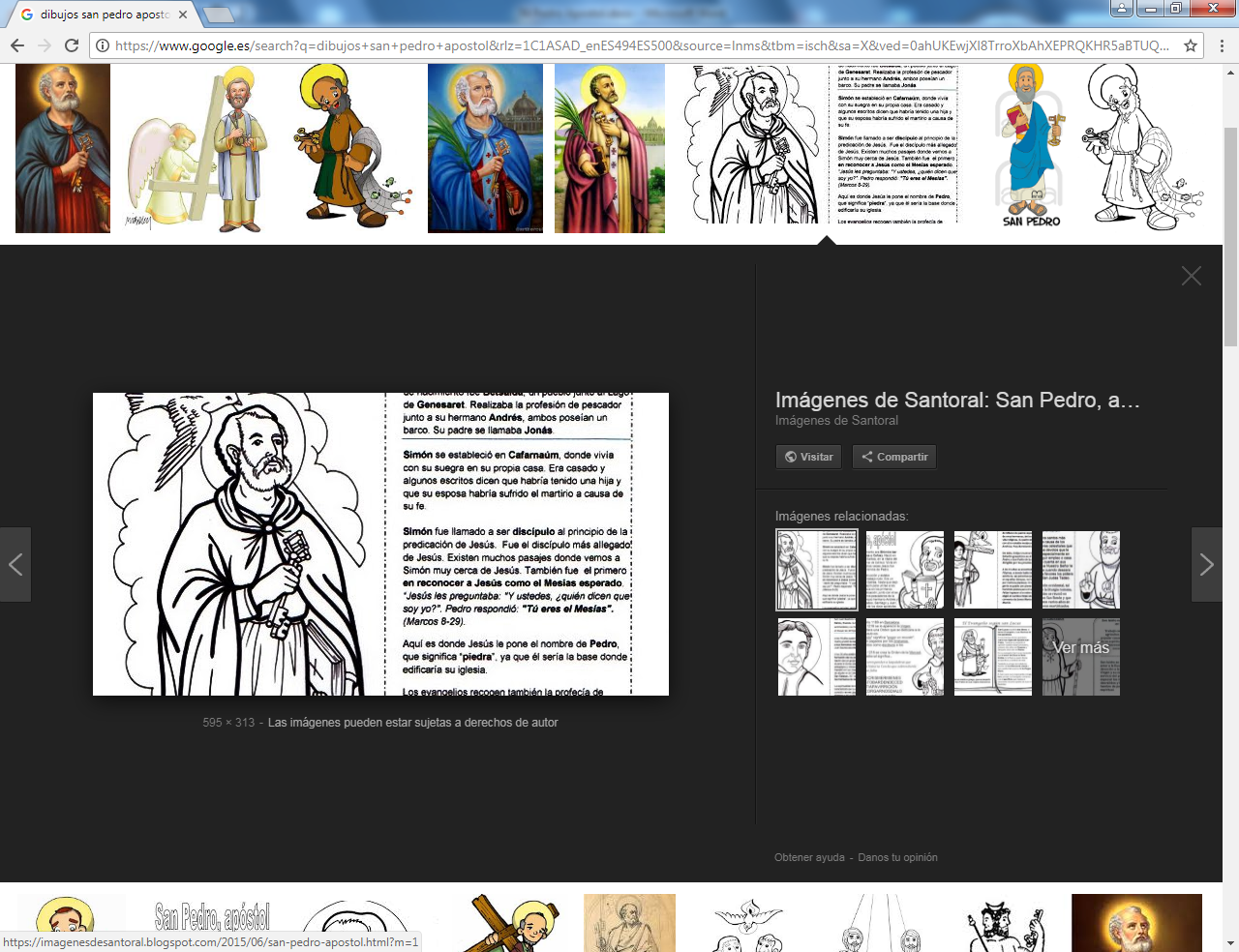 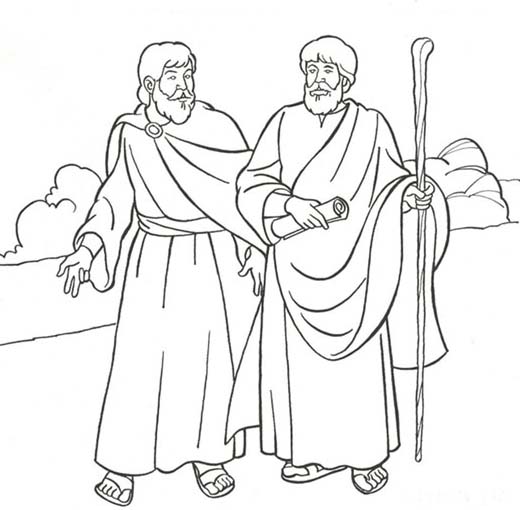 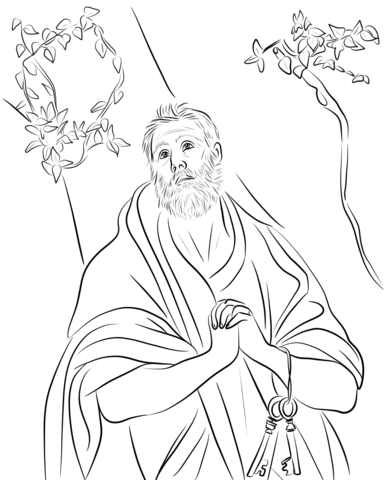 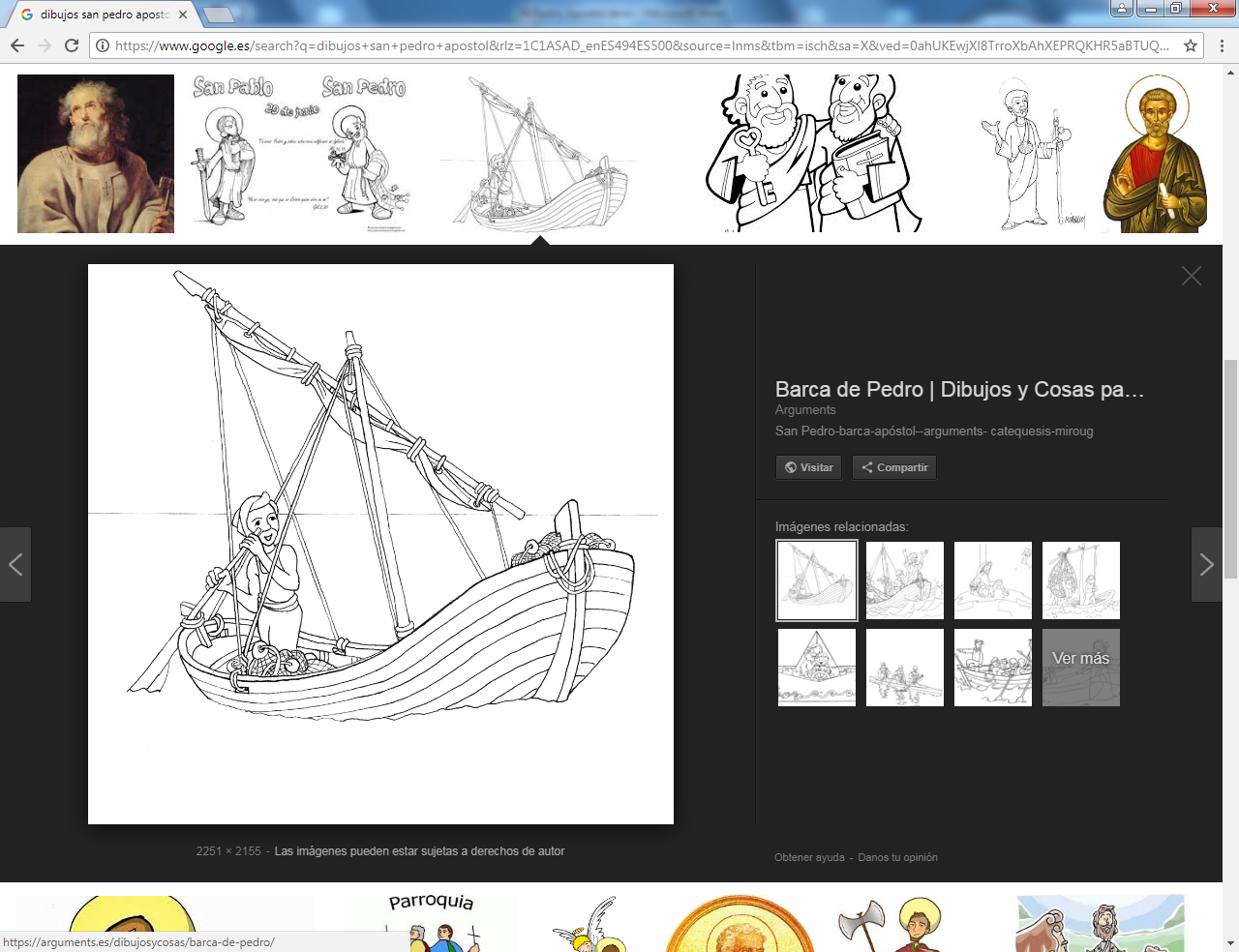 